AND# (must be an AND member to join NEIAND) __________________________________Name_________________________________________________________________________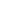 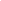 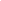 Address______________________________________City ____________________ State____ Zip Code_________Phone number_____________________     Email Address_______________________________________________ Place of Employment____________________________________________________________________________Please indicate if we may include your contact information on a directory for members ____Yes ____NoI give my permission to NEIAND to post to its Social Media pages my likeness for awards, activities and other related items. Initials ________Key areas of Interest in Dietetics____________________________________________________________________Interested in Chairperson, Officer, or Committee Member. Please send me info 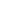 (Student Affairs Chair, Membership Liaison Chair, Community Outreach Chair, Media/PR Chair, Policy Chair, President Elect, Treasurer, Secretary)Topic Suggestions for Future NEIAND Programs_______________________________________________________What communication method do you prefer at this time (Social media, email) _____________________________________Academy of Nutrition and Dietetics (AND) membership status (please check one)	_____Active Member	_____Retired Member	_____Student/Intern (No Charge)Payment Enclosed:	Dues:	$20.00 if received by 10/15/2022*	                                	____________________________		NEIAND Scholarship Donation				____________________________		IAND Public Action Committee (PAC)			____________________________		$5.00 late fee if received after 10/15/2022**		____________________________		Total Enclosed						____________________________Make checks payable to NEIANDMail to: Robert Simmons RD  719 E. Hunters Run Drive, Marion, IN 46953**Membership forms will not be accepted without a current AND # and/or $5.00 late fee if submitted after 10/15/2022********************************************************************************************************* FOR YOUR RECORDS					2022 – 2023 NEIAND MEMBERSHIP DUES RECEIPTDues Paid_________________ Scholarship Contribution___________ PAC Contribution___________ Total___________Date Paid_________________ Check Number________________________________________________________